RISK ASSESMENT FOR DAY CARE PROVISION AT LIONMOUTH RURAL CENTRE (CIC)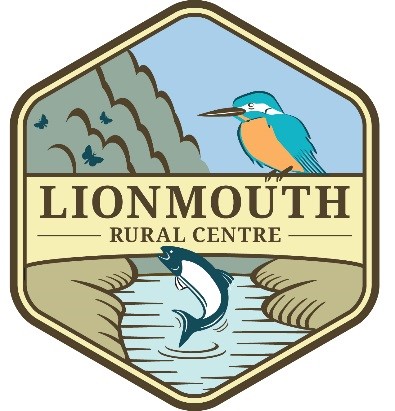 Movement of persons around the settingPremises related mattersCleaning and reducing contaminationStaff related issuesService users related issuesTransportProvision of foodCommunications with guardians and othersManager/owner recommendations – Additional control measures or actionsSign OffThe outcome of this assessment should be shared with the relevant staff. A copy of the completed assessment to be kept on file and copied to the Health and Safety Co-ordinator.Day Care Service Provider:LionMouth Rural Centre (Community Interest Company)Address:Broadgate Farm WorkshopsEsh WinningDurhamDH7 9QEManager/Owner:Brigid Press (Manager)  Date assessment completed:27/07/ 2020HazardControl MeasuresEntrance and exit to day care setting causing people to congregate compromising social distancingStagger drop-off and collection times. Plan this and provide information to guardians, social workers and Council transport Companies.Discourage guardians from gathering together and implement social distancing outside the setting to minimise the adult to adult contact.Increased compromise during sessions due to social distancing Service users allocated permanent chair and desk for all indoor session activities plus break & lunch, including those who work predominantly outside.Any movement out of designated bubble zone through site to be supervised by staffIncreased numbers during breaks compromising social distancingKeep to small groups (a bubble), with no more than 6 service users per small group Activities / tables to be spaced as far apart as possible. Set out indoor rooms where possible to ensure access to outside space and appropriate equipment and resources, whilst preventing mixing with other bubble groups.Reduce movement around the setting using timetabling and appropriate selection of other learning environments – i.e. outdoors, workshops, woods, caravan, potteryIncreased numbers during lunchtime compromising social distancingStaggered lunchtimes in bubble groups with hand washing.Lunches delivered to bubble groups/rooms.Ensuring everyone keeps further apart than normal, and in their designated ‘chair’.Cleaning of tables, chairs on a more regular basis.Spread of virus due to increased numbers of people within the buildingInform guardians that if their service user needs to be accompanied, only one person should attend with them.Main gates locked and only opened for service user entry and exit. Delivery drivers to stay on drive outside gate and staff to pick up parcels.Tea rooms, Plant Centre and woodlands  not open to the public Inadequate social distancing measures leading to spread of the virusAlways keep bubble groups together where possible – in same small groups of maximum 6 service users and not mixed on subsequent days.Each bubble should retain the same staff, no mixing of groups e.g. lunch, break time.HazardControl MeasuresChanges to building use being safe for service users and staff – e.g. storage, one-way systems, floor tapeReview your settings risk assessment to ensure control measures remain suitable and in place.Update risk assessments to include coronavirus (COVID-19) and any changes that have been necessary (e.g. hand washing, one-way systems, allocation of specific areas).Consider how the layout will enable access to outdoor space and the equipment necessary for each bubble group. Consider how changes will impact on arrangements such as safe fire evacuation routes (see below).First aid procedures – reduced numbers of first aiders Review First Aid procedures.Rota systems in place to ensure adequate numbers of First Aid at Work trained staff.Communication of first aid arrangements cascaded to staff daily.Fire proceduresReview the fire procedures taking into consideration any changes made to the layout, and the impact this may have on fire evacuation and escape routes.Ensure that testing and monitoring regimes are in place for fire detection and alarm systems, fire extinguishers and that any interim arrangements (such as doors propped open where necessary to reduce hand contact), are managed so that they do not compromise fire protection (and security) measures.Review where required fire evacuation routes and assembly points to ensure that social distancing guidelines are being met.Water hygiene – management of legionella (where appropriate)Review the water hygiene management plan.Ensure that agreed regimes for flushing and monitoring of temperatures have been maintained throughout any period of closure / partial opening.Where regimes have not been maintained ensure that cleaning and disinfection has taken place prior to reoccupation as per government guidance Managing school premises during the coronavirus (COVID-19) outbreak (and NPS guidance: Water Hygiene Management during Covid-19 Lockdown).Using and monitoring new practices to reduce risk of Covid-19 transmissionTraining of all staff via briefing prior to start – to include contents of this RA, alternative layouts and any changes to fire evacuation routes, use of PPE, cleaning arrangements, location of designated room for suspected cases.Daily morning and end of the day briefings. Managers must monitor arrangements throughout the day and make remedial actions where needed.Ensure there are opportunities for all employees to raise concerns / make suggestions.Review Setting Policies and Procedures – including safeguarding – to include coronavirus (COVID-19).Staff rooms and offices to comply with social distancing and safe working practiceNumbers of people reduced at one time on a rota to allow social distancing – chairs removed/placed apart. Avoiding unnecessary gatherings.Where possible reduce the use of communal / shared facilities such as tea and coffee facilities and encourage staff to bring their own food and utensils.Enhanced cleaning regimes as per below.Ventilation to reduce spreadOpen windows and prop doors open, where safe to do so (bearing in mind fire safety, security and safeguarding).Where mechanical ventilation is present, recirculatory systems should be adjusted to full fresh air.If mechanical ventilation systems cannot be adjusted to full fresh air these should be switched off.Ventilation to chemical stores should remain operational.Management of wasteEnsure bins for tissues have lids and are emptied throughout the day.Follow guidance on disposal of waste (such as used fluid resistant masks) Safe-working in education day care and service users’s social care including the use of PPE.Activities to take place outdoors in line with social distancingDecide which activities can take place outdoors and refresh risk assessment for outdoor space.HazardControl MeasuresUsing  equipment – multiple-useAppropriately cleaned between bubbles of service users and only one bubble of 6 maximum at a time.Shared resources and equipment increasing spreadPrevent the sharing of stationery, tools and other equipment where possible.Suitable procedures in place for managing access to items of ‘heavy use’ such as IT equipment tablets to reduce social distancing.Enhanced cleaning regimes. Limit use of equipment.Contaminated surfaces spreading virusRemove unnecessary items from rooms and other environments where there is space to store it elsewhere. Regular cleaning. Remove items that cannot be easily cleaned or that have absorbent surfaces  such as soft furnishings and paper decorations.Paint, clay & messy crafts need to be single use only, provide each service users with their own tray, which is cleaned after use.Books can be wiped with anti bacterial spray or wipes. Minimise reading material to make cleaning regimes easier. If it don’t wash easily or clean easily don’t use them.Followgovernment cleaning guidance if a someone becomes ill with suspected COVID-19 at the setting.Cleaning staff and hygiene contractor’s capacity – providing additional requirementsDiscuss with cleaning staff the additional cleaning requirements and allow for this.Ensure cleaning products being used are suitable and that adequate supplies of cleaning materials are available.See safe-working in education day care and service users’s social care including the use of PPE and COVID-19 decontamination in non healthcare settings.Sufficient hand washing facilities for staff and service usersWhere a sink is not nearby, provide supervised access to hand sanitiser in the learning environments.Plan in regular access to facilities throughout the day.Provide additional sinks where possible.Additional time for staff and service users to carry out hand washingFrequent hand cleaning as part of normal routine.Stagger regular access to hand washing facilities through the day.Hand washing practice with service usersReview the guidance on hand cleaning and introduce hand washing songs.Ensure that help is available for service users who have trouble cleaning their hands independently.See guidance and resources available at e-bug Information about the coronavirus (COVID-19).Sufficient supplies of soap and cleaning productsDiscuss with suppliers and contractors to ensure sufficient supplies and deliveries.Use regular detergents and bleach.Review COSHH assessments (RA05) and implement additional controls required where there has been any change in products.Toilets being overcrowdedLimit the number of service users who use the toilet facilities at one time.Visiting the toilet one after the other if necessary.Different toilets to be used by each bubble group.Toilets should be cleaned after each use.HazardControl MeasuresInadequate training for Managers on completion of RA for COVID-19, leading to anxiety and lack of the reassurance needed for staffGuidance, risk assessment and checklist provided to Day Care Providers support will be via your Day Care Adviser.Insufficient staff capacity to deal with increased numbers of service users – Shortage of staff to maintain EYFS ratiosDuring  shortages of staff, prioritise who is offered a place based on staff availability.Anxiety levels of staff and community causing breakdown in staffing ratios, compromising group sizesTalk to staff about (or where not possible put in writing) the plans (for example, safety measures, timetable changes and staggered arrival and departure times), including discussing whether training would be helpful.If appropriate, seek GP or occupational health advice.Staff understanding of new changes – safe practice at the settingTalk to and involve staff with the planning (for example, safety measures, timetable changes and staggered arrival and departure times).Accessing testing arrangements are clear for all staffAccess to testing is already available to all essential workers.You can apply for the coronavirus (COVID-19) test here.Conditions for use of fluid resistant face mask and other equipment when dealing with a symptomatic service users are clear and understood by staffIf a service users, becomes unwell with symptoms of coronavirus (COVID-19) while in the setting and needs direct personal care until they can return home a face mask should be worn by the supervising adult if a distance of 2 meters cannot be maintained.If contact with the service users is necessary, then gloves, an apron and a face mask should be worn by the supervising adult. If a risk assessment determines that there is a risk of splashing to the eyes, for example from coughing, spitting, or vomiting, then eye protection should also be wornEnsuring that fluid resistant face masks are available and a supply is maintained.See the government guidance on safe-working in education day care and service users’s social care including the use of PPE.Assessment of all staff, including high risk staff with vulnerable / shielding family member, underlying health conditions or other risk factorsA risk assessment should be undertaken for clinically vulnerable staff, and where possible for all staff especially those who may be anxious.Government guidance on shielding and protecting extremely vulnerable persons and staying alert and safe social distancing clinically vulnerable people should also be followed when considering staffing arrangements.Staff use of PPEService users whose care routinely already involves the use of PPE due to their intimate care needs will continue to receive their care in the same way.Follow government guidance about coronavirus (COVID-19) early years and day care closures.Use of PPE / lack of understandingAdequate training / briefing on use and safe disposalFollow government guidance on putting on and taking off standard PPE and above guidance on use in the day care service setting.Dealing with suspected and confirmed casesFollow government guidance on what happens if someone becomes ill and what happens if there is a confirmed case of coronavirus (COVID-19) in a setting.Ensure accurate records of staff and service users are maintained to enable public health contact tracking and test regimes.HazardControl MeasuresService users with LDEnsure Social workers/ care coordinators complete risk assessment before attendance.Service users unable to follow guidanceEnsure that the same staff are assigned to bubble group. Some service users will need additional support to follow these measures.Specific issues for service users understanding social distancingFurther guidance and extra staffing to be issued and coordination with social worker, care coordinator and guardians, and potentially limited access to Centre with provision of home activity packs.Vulnerable groups who are clinically, extremely vulnerableGuardians should follow medical advice if their service users is in this category: guidance on protecting people most-likely to get-unwell from coronavirusOr if someone within their household is in this category: guidance on shielding and protecting extremely-vulnerable persons from covid 19Member of a bubble group becoming unwell with COVID-19If a service user is awaiting collection, they will be moved to an area where they can be isolated behind a closed door, depending on the age of the service users and with appropriate adult supervision. Ideally, a window should be opened for ventilation. If it is not possible to isolate them, move them to an area which is at least 2 metres away from other people. Allocate a suitable room for this purpose and communicate intentions to staff.Ensure suitable PPE (including fluid resistant face mask) is available at this location.HazardControl MeasuresTravel to setting and provision of safe transportConsider transport arrangements and where possible encourage guardians and service users to walk or cycle to the setting where possible.Council Transport arrangements support changes to Centre timesLiaising with the Council  Transport Team before changes are made.Follow government guidance about working safely with vehicles during coronavirus (COVID-19).HazardControl MeasuresKitchen facilities comply with latest COVID-19 guidance to reduce risk of infection/contaminationFollow usual food safety and hygiene procedures and government guidance for catering establishments safely during coronavirus (COVID-19)Ensure Health and Safety policies are followed.Food that is able to be prepared on premises is compliant with COVID-19 health and hygiene guidanceAs aboveCatering staff are operating in a safe environmentCatering staff to follow government guidance for catering establishments safely during coronavirus (COVID-19).HazardControl MeasuresGuardians, contractors and other staff entering or working in the settingTell guardians, carers or any visitors, such as suppliers, not to enter the day care setting if they are displaying any symptoms of coronavirus. Inform all visitors, suppliers, and contractors that only pre-arranged calls will be allowed on site.Publish a site telephone number in case of immediate access is required.Suppliers understanding and complying with new arrangementsDiscuss new arrangements with suppliers and deliveries to be arranged for quiet times or outside setting hoursCommunications to guardians and staffRegular communications, update emergency contact details for all service usersGuardian aggression due to anxiety and stressTell guardians their allocated drop off and collection times and the process for doing so, including protocols for minimising adult to adult contact (for example, which entrance to use) to reduce anxiety.SectionList Actions / Additional Control MeasuresDate action to be carried outPerson ResponsibleSigned (Manager/Owner):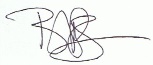 Date:27/07/2020